WDP 3A getting transferred from GOC to KYN… Might be for the Tejas Express .. Info from IRFCA…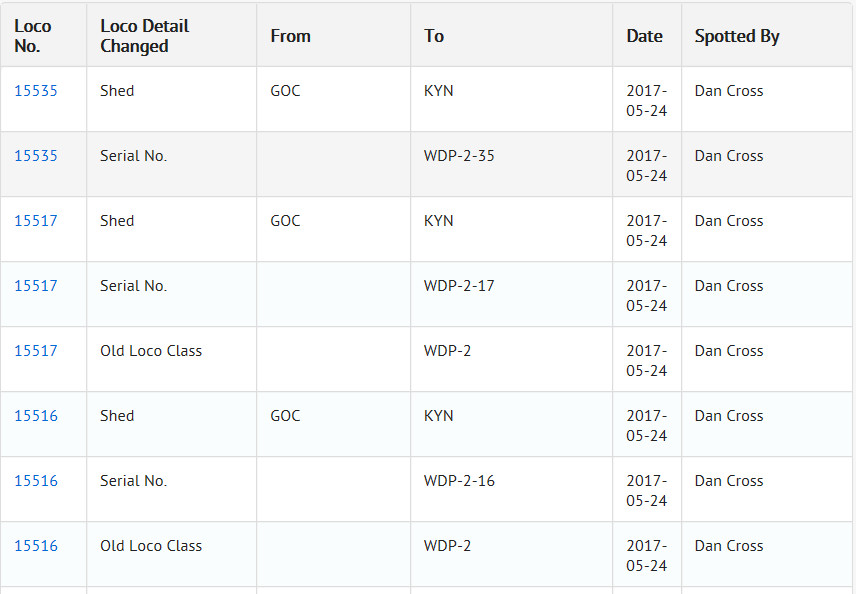 